ŠKOLNÍ VÝLET   6.A a 6.B ZOO PLZEŇ8. 6. 2021   V úterý 8. června se žáci 6.A a 6.B konečně dočkali a mohli společně vyrazit na školní výlet do Plzně. Hlavní program tvořila návštěva plzeňské ZOO a Obchodního centra Olympia. Příjemný řidič autobusu nás dovezl do ZOO a strávili jsme tu necelé tři hodiny v úžasné společnosti žiraf, tygrů, lvů, tučňáků, opic, vlků, hadů a mnoha dalších zvířat. V areálu ZOO se nachází i několik příjemných občerstvení, kde se děti osvěžily zmrzlinou či ledovou tříští.   Druhým místem, které jsme v Plzni navštívili, bylo OC Olympia. Nejdříve si žáci vychutnali výborný oběd ve vybrané restauraci rychlého občerstvení. Takto posíleni vyrazili na toužebně očekávané nákupy. Někteří si dobu rozchodu zpestřili „adrenalinovými aktivitami“ – jízdou na eskalátorech či v proskleném výtahu. Prostě děti z Blatné si užily velkoměsto!   Zpáteční cesta proběhla ve znamení prohlídky dárků, módního oblečení a dalších „nezbytností“. A hlavní důvod, proč se výlet tak skvěle vydařil? Protože si ho děti užily ve společnosti kamarádů, na které se tak dlouho těšily.  Hodnocení výletu:(na třídnické hodině 10. 6. hodnotilo všech 49 přítomných žáků)   ZOOznámka 1 – 39 žákůznámka 2 – 10 žáků   OC Olympiaznámka 1 – 44 žákůznámka 2 – 5 žáků   Celková známka:známka 1 – 46 žákůznámka 2 – 3 žáci   Náměty na školní výlet v příštím roce:Jump aréna, Hop aréna, obchodní centrum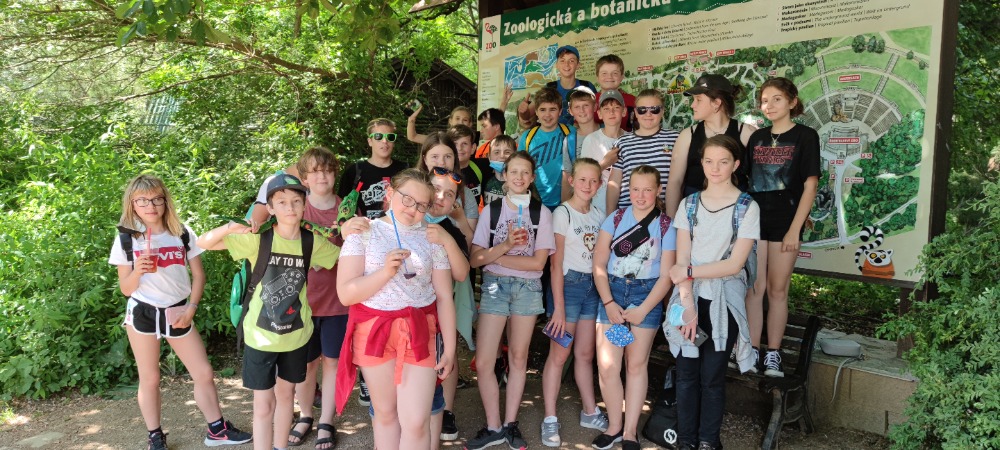 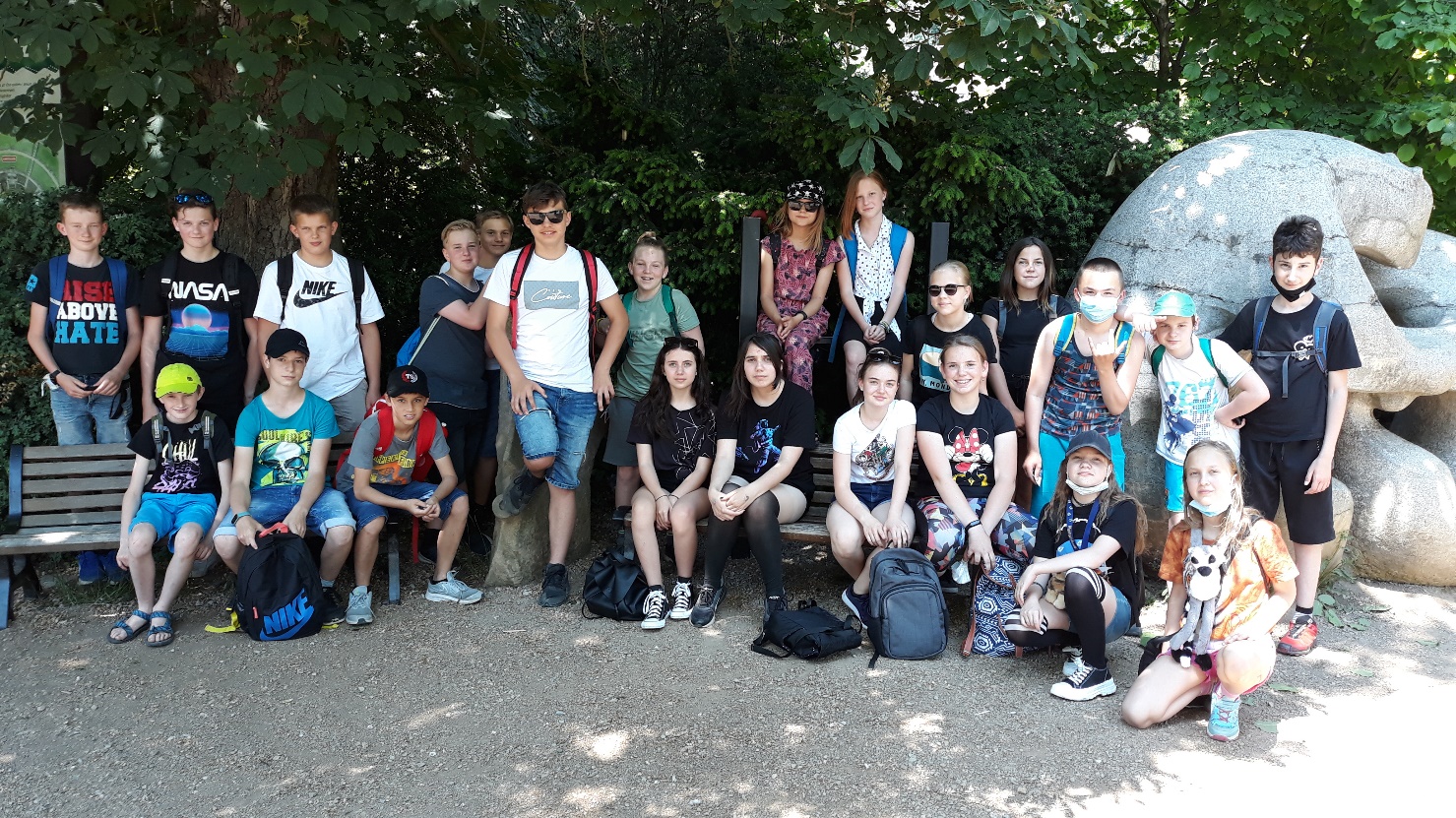 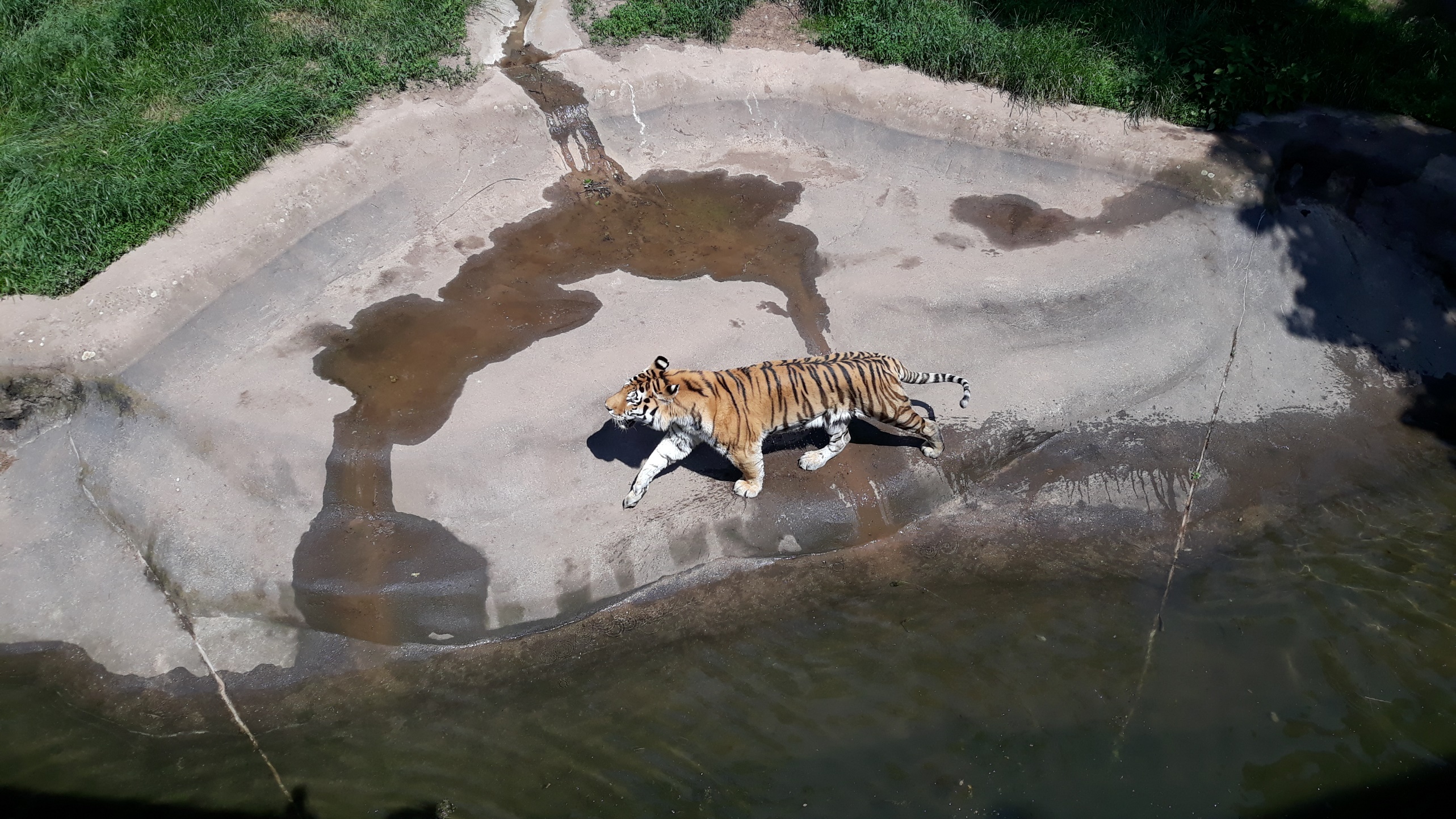 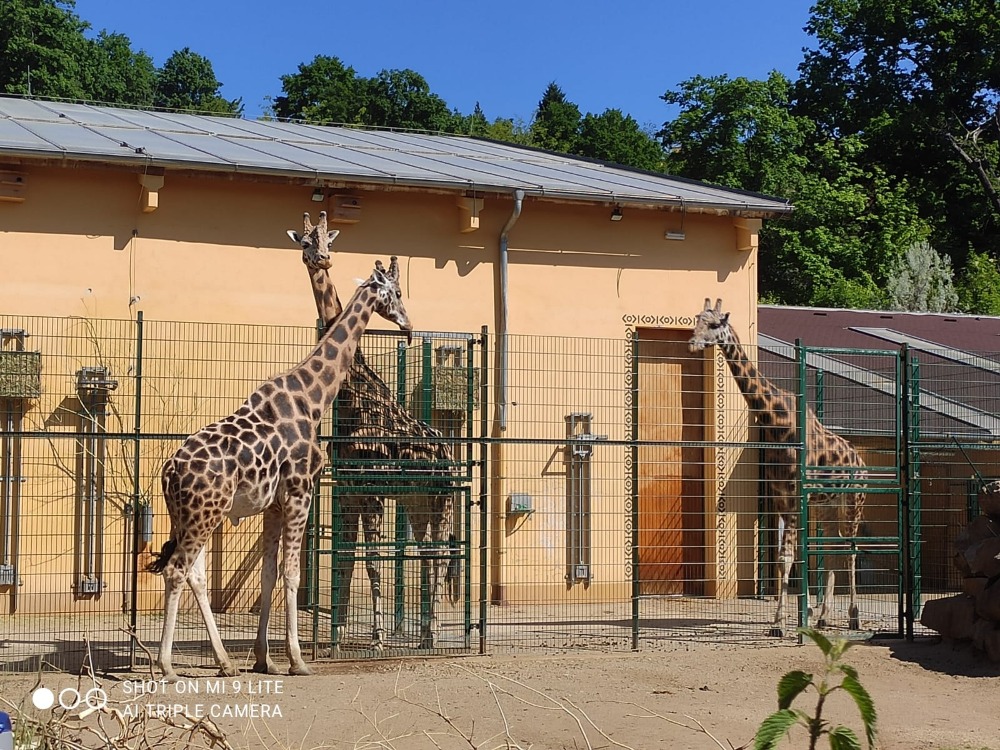 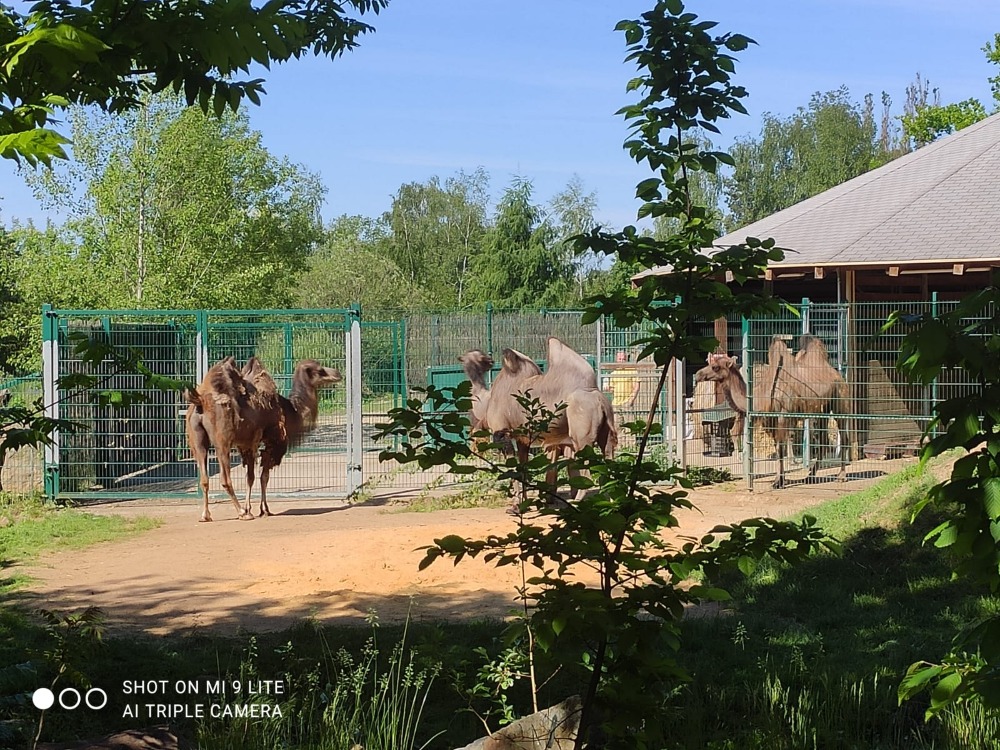 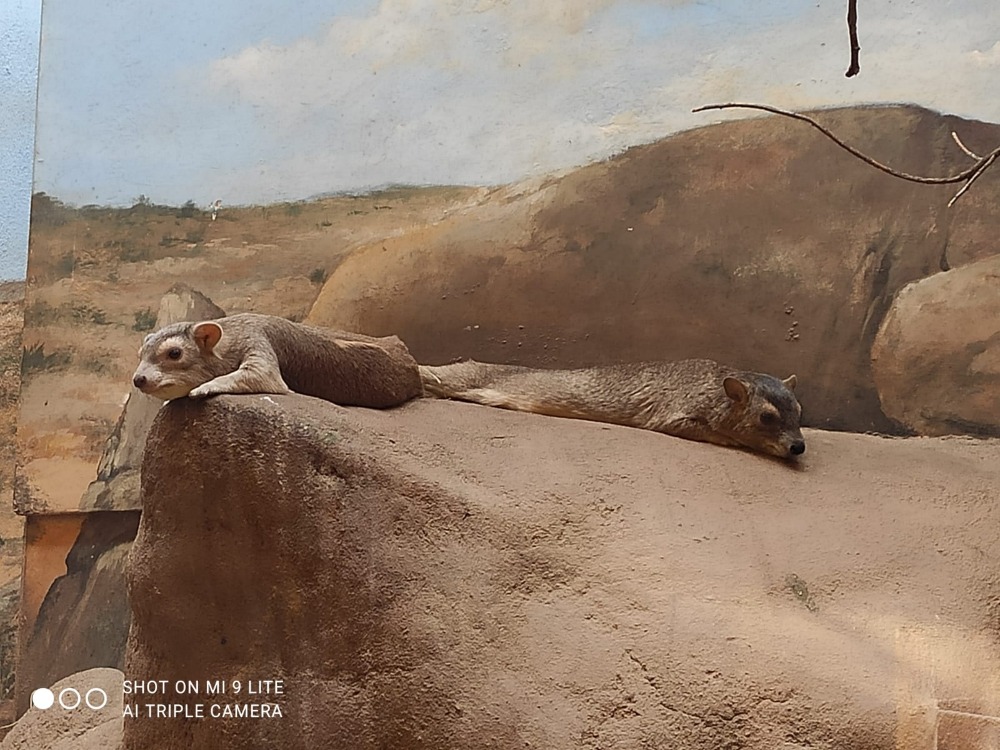 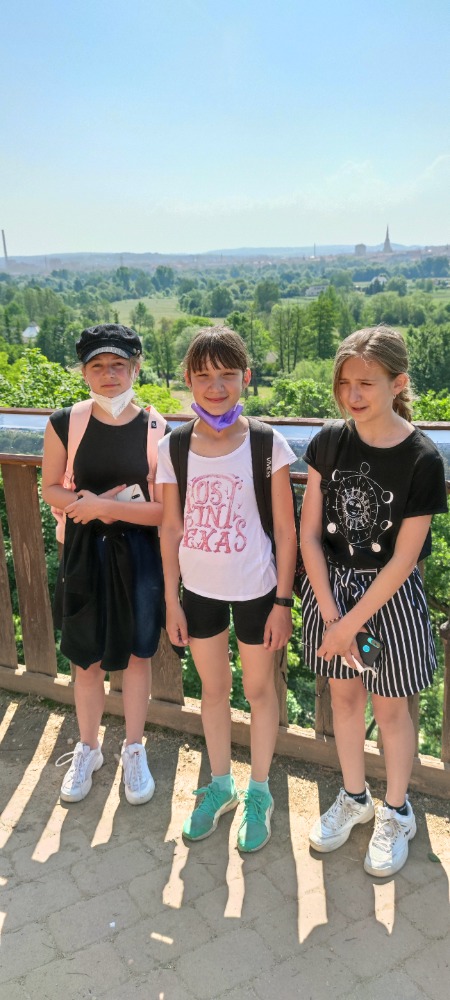 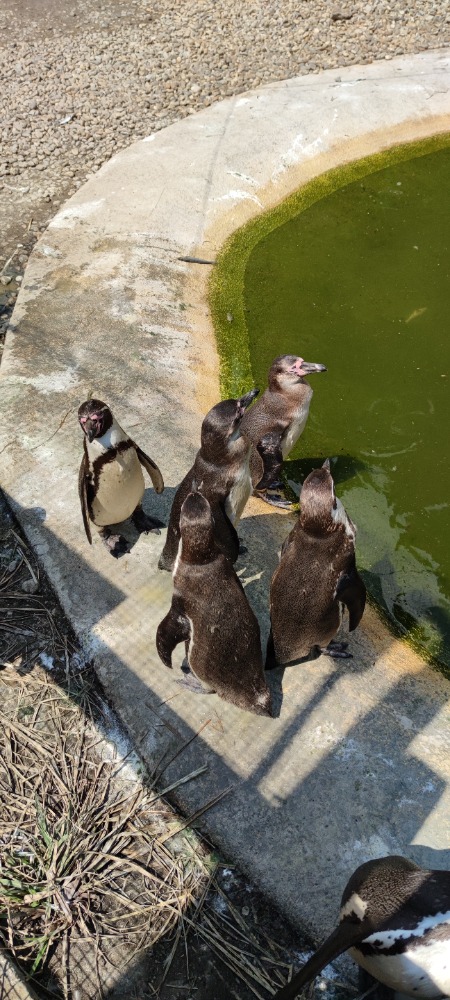 	Mgr. Stanislava VokrojováMgr. Ondřej Kočovský